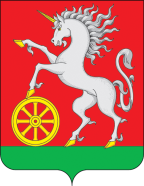 АДМИНИСТРАЦИЯ ГОРОДА БОГОТОЛАКрасноярского краяПОСТАНОВЛЕНИЕ« 15   » ___05____2012   г.     г. Боготол                           № 0617-пОб утверждении примерного положения об оплате труда работников муниципальных бюджетных и казенных образовательных учреждений города БоготолаВ соответствии с Трудовым кодексом Российской Федерации, пунктом 4 статьи 1 решения Боготольского городского Совета депутатов от 22.09.2011 № 7-135 «Об утверждении Положения о новых системах оплаты труда работников муниципальных бюджетных и казенных учреждений города Боготола», руководствуясь ст. 39.3, 39.4 Устава города Боготола, ПОСТАНОВЛЯЮ:1. Утвердить примерное положение об оплате труда работников муниципальных бюджетных и казенных образовательных учреждений города Боготола, согласно приложению к настоящему постановлению.2. Признать утратившим силу:постановление администрации города Боготола от 24.06.2011 № 0786-п  «Об утверждении примерного положения об оплате труда работников муниципальных бюджетных общеобразовательных учреждений города Боготола»;	постановление администрации города Боготола от 29.08.2011 № 1083-п «О внесении изменений в постановление администрации города Боготола от 24.06.2011 № 0786-п  «Об утверждении примерного положения об оплате труда работников муниципальных бюджетных общеобразовательных учреждений города Боготола»;постановление администрации города Боготола от 13.10.2011 № 1397-п «О внесении изменений в постановление администрации города Боготола от 24.06.2011 № 0786-п  «Об утверждении примерного положения об оплате труда работников муниципальных бюджетных общеобразовательных учреждений города Боготола».3. Разместить настоящее постановление на официальном сайте администрации города Боготола www.bogotolciti.ru и опубликовать в официальном печатном издании газете «Земля боготольская».4. Контроль за исполнением настоящего постановления возложить на заместителя Главы администрации города Боготола по социальным вопросам В.А. Снопкова.  5. Постановление вступает в силу в день, следующий за днем его официального опубликования, но не ранее 01 июля 2012 года.Глава администрации города Боготола                                                                               Е.Г. АнтоновЕремина Татьяна Александровна2-54-86Даниленко Ольга Геннадьевна2-54-886 экз.Приложениек постановлению администрации города Боготола от «_15_»__05__2012 г. № 0617-п(в редакции постановления от 12.09.2014 № 1528-п)ПРИМЕРНОЕ ПОЛОЖЕНИЕоб оплате труда работников муниципальных бюджетных и казенных образовательных организаций города Боготола1. Общие положения1. Примерное положение об оплате труда работников муниципальных бюджетных и казенных образовательных организаций города Боготола  (далее - Примерное положение), разработано на основании решения Боготольского городского Совета депутатов от 22.09.2011 № 7-135 «Об утверждении Положения о системах оплаты труда работников муниципальных учреждений города Боготола»и регулирует порядок оплаты труда работников муниципальных бюджетных и казенных образовательных организаций города Боготола, подведомственных Управлению образования города Боготола (далее - организации) по виду экономической деятельности "Образование".2. Порядок и условия оплаты труда работников1. Определение величины минимальных размеров окладов (должностных окладов), ставок заработной платы работников.1.1. Минимальные размеры окладов (должностных окладов), ставок заработной платы работников организаций устанавливаются в соответствии с приложением № 1 к настоящему Примерному положению.1.2. Условия, при которых размеры окладов (должностных окладов), ставок заработной платы работникам организаций могут устанавливаться выше минимальных размеров окладов (должностных окладов), ставок заработной платы, определяются правовыми актами администрации города Боготола.2. Выплаты компенсационного характера.2.1. Работникам организаций устанавливаются следующие выплаты компенсационного характера:- выплаты работникам, занятым на тяжелых работах, работах с вредными и (или) опасными и иными особыми условиями труда;- выплаты за работу в местностях с особыми климатическими условиями;- выплаты за работу в условиях, отклоняющихся от нормальных (при выполнении работ различной квалификации, совмещении профессий (должностей), сверхурочной работе, работе в ночное время и при выполнении работ в других условиях, отклоняющихся от нормальных).2.2. Выплаты работникам, занятым на тяжелых работах, работах с вредными и (или) опасными и иными особыми условиями труда, устанавливаются работникам организаций на основании статьи 147 Трудового кодекса Российской Федерации.2.3. Выплаты за работу в местностях с особыми климатическими условиями производятся на основании статьи 148 Трудового кодекса Российской Федерации.2.4. Выплаты за работу в условиях, отклоняющихся от нормальных (при выполнении работ различной квалификации, совмещении профессий (должностей), сверхурочной работе, работе в ночное время и при выполнении работ в других условиях, отклоняющихся от нормальных).Доплата за работу в ночное время производится работникам в размере 35% части оклада (должностного оклада), ставки заработной платы (рассчитанного за час работы)за каждый час работы в ночное время.Оплата труда в других случаях выполнения работ в условиях, отклоняющихся от нормальных, устанавливается работникам организаций на основании статьи 149 Трудового кодекса Российской Федерации.Оплата труда в выходные и нерабочие праздничные дни производится на основании статьи 153 Трудового кодекса Российской Федерации.Виды и размеры выплат при выполнении работ в других условиях, отклоняющихся от нормальных, устанавливаются согласно приложению № 2 к настоящему Примерному положению.3. Выплаты стимулирующего характера.Установление стимулирующих выплат в организации осуществляется на основе коллективного договора, локального нормативного акта организации о выплатах стимулирующего характера, утверждаемого работодателем с учетом мнения представительного органа работников.3. Условия оплаты труда руководителей организаций,их заместителей и главных бухгалтеров1. Выплаты компенсационного характера руководителям организаций, их заместителям и главным бухгалтерам устанавливаются в соответствии с пунктом 2 раздела 2 настоящего Примерного положения как в процентах к должностным окладам, так и в абсолютных размерах, если иное не установлено законодательством.2.Предельное количество должностных окладов руководителей организаций, учитываемых при определении объема средств на выплаты стимулирующего характера руководителям организаций, составляет 45 должностных окладов руководителей организаций в год с учетом районного коэффициента, процентной надбавки к заработной плате за стаж работы в районах Крайнего Севера и приравненных к ним местностях или надбавки за работу в местностях с особыми климатическими условиями.Сложившаяся к концу отчетного периода экономия бюджетных средств по стимулирующим выплатам руководителям организаций может направляться на стимулирование труда работников организаций. 2.1. Должностные оклады устанавливаются с учетом ведения преподавательской (педагогической) работы в объеме:10 часов в неделю - директорам начальных общеобразовательных организаций с количеством обучающихся до 50 человек, вечерних (сменных) общеобразовательных организаций с количеством учащихся до 100 человек;3 часа в день - заведующим дошкольными образовательными организациями с 1-2 группами (кроме организаций, имеющих одну или несколько групп с круглосуточным пребыванием детей).Выполнение преподавательской работы, указанной в настоящем пункте может осуществляться  как в основное рабочее время, так и за его пределами в зависимости от ее характера и качества выполнения работы по основной должности.3. Распределение средств на осуществление выплат стимулирующего характера руководителям организаций осуществляется ежеквартально с учетом мнения рабочей группы по установлению стимулирующих выплат, образованной  при Управлении образования г. Боготола (далее - рабочая группа).3.1. Рабочая группа осуществляет свою работу в соответствии с положением о рабочей группе, утверждаемым начальником Управления образования г. Боготола.3.2. Руководители образовательных организаций не позднее 30 числа последнего месяца соответствующего квартала представляют в рабочую группу Управления образования города Боготола информацию о показателях деятельности организации за истекший квартал, в соответствии с критериями оценки результативности и качества деятельности организаций для руководителей, установленных в приложении № 3 к настоящему Положению.3.3. Руководители организаций имеют право присутствовать на заседании рабочей группы и давать необходимые пояснения.3.4. Рабочая группа может рекомендовать установление стимулирующих выплат и их размер открытым голосованием при условии присутствия не менее половины членов рабочей группы. Решение рабочей группы оформляется протоколом. С учетом мнения рабочей группы начальник Управления образования г. Боготола издает приказ об установлении стимулирующих выплат руководителям организаций.4. Выплаты стимулирующего характера устанавливаются за каждый вид выплат раздельно с учетом критериев оценки результативности и качества деятельности организации.Виды выплат стимулирующего характера, размер и условия их осуществления, критерии оценки результативности и качества деятельности организаций для руководителей организаций, их заместителей и главных бухгалтеров определяются согласно приложению № 3 к настоящему Примерному положению.Размер персональных выплат руководителям организаций, их заместителям и главным бухгалтерам определяется согласно приложению № 4 к настоящему Примерному положению.4.1. При выплатах по итогам работы учитываются:- степень освоения выделенных бюджетных средств;- проведение ремонтных работ;- подготовка образовательной организации  к новому учебному году;- участие в инновационной деятельности;- организация и проведение важных работ, мероприятий.Размер выплат по итогам работы руководителям организаций, их заместителям и главным бухгалтерам определяется согласно приложению № 5 к настоящему Примерному положению.5. Выплаты стимулирующего характера, за исключением персональных выплат и выплат по итогам работы, руководителям организаций, их заместителям и главным бухгалтерам устанавливаются на срок не более трех месяцев в процентах от должностного оклада.6. Персональные выплаты руководителям организаций устанавливаются по решению Управления образования г. Боготола на срок не более 1 года.7. Размер выплат по итогам работы максимальным размером не ограничивается.8. Заместителям руководителя и главным бухгалтерам сроки установления и размер стимулирующих выплат устанавливаются приказом руководителя соответствующей организации.9. Часть средств полученных от предпринимательской и иной приносящей доход деятельности направляется на выплаты стимулирующего характера руководителю организации с учетом недопущения повышения предельного объема средств на выплаты стимулирующего характера, предусмотренного в абзаце первом пункта 2 настоящего раздела.Выплаты стимулирующего характера руководителям организаций 
за счет средств, полученных от приносящей доход деятельности, предназначены для усиления заинтересованности руководителя организации в повышении результативности профессиональной деятельности, своевременном исполнении должностных обязанностей.Размер выплат стимулирующего характера за интенсивность и высокие результаты работы руководителям организаций за счет средств, полученных от приносящей доход деятельности, устанавливается в процентах от размера доходов, полученных организацией от приносящей доход деятельности, в отчетном квартале, с учетом следующих критериев оценки результативности и качества труда руководителей организаций и выплачиваются ежемесячно:4. Порядок оплаты труда 
при совмещении профессий (должностей), расширении зон обслуживания, увеличении объема работы или исполнении обязанностей временно отсутствующего работника без освобождения от работы, определенной трудовым договором 1. Оплата труда педагогическим работникам.При совмещении профессий (должностей), расширении зон обслуживания, увеличении объема работы или исполнении обязанностей временно отсутствующего работника без освобождения от работы, определенной трудовым договором в  организациях применяется почасовая оплата труда педагогических работников. Почасовая оплата труда учителей и других педагогических работников организаций применяется при оплате:- за часы, выполненные в порядке замещения отсутствующих по болезни или другим причинам учителей, преподавателей и других педагогических работников;- за часы педагогической работы, выполненные учителями при работе с детьми, находящимися на длительном лечении в больнице, сверх объема, установленного им при тарификации;- при оплате за педагогическую работу специалистов предприятий и учреждений (в т.ч. из числа работников органов управления образованием, методических и учебно-методических кабинетов), привлекаемых для педагогической работы в образовательные организации;Размер оплаты за один час для учителей определяется по следующей формуле: Су = ФОТу / (4,3*Чу),гдеСу – размер оплаты за один час работы для учителей;ФОТу – средний месячный фонд оплаты труда учителей, включающий оклады (должностные оклады), ставки заработной платы, компенсационные и персональные выплаты;Чу – общее количество часов учителей в неделю в соответствии с тарификацией.  Размер оплаты за один час для педагогических работников (за исключением учителей) определяется раздельно:для педагогических работников, которым установлена норма часов педагогической нагрузки 18 часа в неделю;для педагогических работников, которым установлена норма часов педагогической нагрузки 20 часа в неделю;для педагогических работников, которым установлена норма часов педагогической нагрузки 24 часа в неделю;для педагогических работников, которым установлена норма часов педагогической нагрузки 25 часа в неделю;для педагогических работников, которым установлена норма часов педагогической нагрузки 30 часа в неделю;для педагогических работников, которым установлена норма часов педагогической нагрузки 36 часа в неделю;(т.е. педагогические работники с нагрузкой, педагогические работники с нагрузкой 30 часов в неделю и т.д.), по следующей формуле: Сп = ФОТп / (4,3*Чп), гдеСп – размер оплаты за один час работы для иных педагогических работников;ФОТп – средний месячный фонд оплаты труда конкретной группы педагогических работников, включающий оклады (должностные оклады), ставки заработной платы, компенсационные и персональные выплаты;Чп – общее количество часов конкретной группы педагогических работников в неделю.  4,3 – среднее число недель в месяце.2. Оплата труда иным работникам.При совмещении профессий (должностей), расширении зон обслуживания, увеличении объема работы или исполнении обязанностей временно отсутствующего работника без освобождения от работы, определенной трудовым договором, в одно и то же рабочее время, работнику производится доплата.Размер доплаты за один рабочий день для иных работников определяется по следующей формуле: Ср = ФОТр / Чр / 249, гдеСр – размер оплаты за один день работы для иных работников;ФОТр – годовой фонд оплаты труда работников по соответствующей должности, включающий оклады (должностные оклады), ставки заработной платы, компенсационные и персональные выплаты в соответствии со штатным расписанием;Чр – общее количество ставок работников соответствующей должности в соответствии со штатным расписанием. 249- число рабочих дней в году.5. другие вопросы оплаты труда1. Размер средств, полученных организацией от приносящей доход деятельности, направляемых на выплаты стимулирующего  характера работникам организации составляет 70% от доходов, полученных от приносящей доход деятельности, с учетом выплат страховых взносов по обязательному социальному страхованию и взносу по страховым тарифам на обязательное социальное страхование от несчастных случаев на производстве и профессиональных заболеваний.Приложение № 1к Примерному положениюоб оплате труда работников муниципальных бюджетных и казенных образовательных организаций города БоготолаМинимальные размеры окладов (должностных окладов), ставок заработной платы работников организаций1. Профессиональная квалификационная группадолжностей работников образования<*> Для должности «младший воспитатель» минимальный размер оклада (должностного оклада), ставки заработной платы устанавливается в размере 2 933,0 руб., для должности «дежурный по режиму» минимальный размер оклада (должностного оклада), ставки заработной платы устанавливается в размере 3 980,0 руб.2. Профессиональная квалификационная группа«Общеотраслевые должности служащих»3. Профессиональные квалификационные группы должностейработников физической культуры и спорта4. Профессиональные квалификационные группы должностейработников культуры, искусства и кинематографии5. Профессиональные квалификационные группы должностеймедицинских и фармацевтических работников<*> Для должностей «медицинская сестра палатная (постовая)», «медицинская сестра по физиотерапии», «медицинская сестра по массажу» минимальный размер оклада (должностного оклада), ставки заработной платы устанавливается в размере 3 749,0 руб.6. Профессиональные квалификационные группыобщеотраслевых профессий рабочих7. Должности руководителей структурных подразделений8. Должности, не предусмотренные профессиональнымиквалификационными группамиПриложение № 2к Примерному положениюоб оплате труда работников муниципальных бюджетных и казенных образовательных организаций города БоготолаВиды и размерыкомпенсационных выплат за работу в условиях, отклоняющихсяот нормальных (при выполнении работ в других условиях,отклоняющихся от нормальных)<*>Компенсационные выплаты рассчитываются от оклада (должностного оклада), ставки заработной платы без учета повышающих коэффициентов;<**>В образовательных организациях, имеющих классы или группы для детей с ограниченными возможностями здоровья. Оплата труда педагогических работников производится только за часы занятий, которые они ведут в этих классах и группах. Приложение № 3к Примерному положениюоб оплате труда работников муниципальных бюджетных и казенных образовательных организаций города БоготолаВиды выплат стимулирующего характера, размер и условия их осуществления, критерии оценки результативности и качества деятельности организаций для руководителей, заместителей и главных бухгалтеровОбщеобразовательные организации, подведомственные Управлению образования города БоготолаОрганизации дополнительного образования, подведомственные Управлению образования г. БоготолаДошкольные образовательные организации, подведомственные Управлению образования города БоготолаПриложение № 4к Примерному положениюоб оплате труда работников муниципальных бюджетных и казенных образовательных организаций города БоготолаРазмер персональных выплатруководителям, заместителям и главным бухгалтераморганизаций, подведомственных Управлению образования--------------------------------<*>Размеры персональных выплат определяется в процентном отношении к окладу (должностному окладу)и дифференцированию не подлежат.<**> Размеры выплат при наличии одновременно почетного звания и ученой степени суммируются.<***> Производится при условии соответствия почетного звания, ученой степени профилю организации или профилю педагогической деятельности (преподаваемых дисциплин).Приложение № 5к Примерному положениюоб оплате труда работников муниципальных бюджетных и казенных образовательных организаций города БоготолаРазмер выплат по итогам работы руководителям муниципальных бюджетных и казенных образовательных организаций,их заместителям и главным бухгалтерам Критерии оценки результативности и качества трудаУсловияУсловияПредельный размер(%) от доходов организации от приносящей доход деятельностиКритерии оценки результативности и качества труданаименованиеиндикаторПредельный размер(%) от доходов организации от приносящей доход деятельностиВыплаты за интенсивность и высокие результаты работыВыплаты за интенсивность и высокие результаты работыВыплаты за интенсивность и высокие результаты работыВыплаты за интенсивность и высокие результаты работыорганизация приносящей доход деятельностидоля доходов организации от приносящей доход деятельности в отчетном квартале к объему средств, предусмотренному на выполнение государственного заданияот 1% до 15,9%0,5организация приносящей доход деятельностидоля доходов организации от приносящей доход деятельности в отчетном квартале к объему средств, предусмотренному на выполнение государственного заданияот 16% до 25,9%1,0организация приносящей доход деятельностидоля доходов организации от приносящей доход деятельности в отчетном квартале к объему средств, предусмотренному на выполнение государственного заданияот 26% до 30,9%1,5организация приносящей доход деятельностидоля доходов организации от приносящей доход деятельности в отчетном квартале к объему средств, предусмотренному на выполнение государственного заданияот 31% и выше2,0Квалификационные уровниКвалификационные уровниМинимальный размер оклада (должностного
оклада), ставки заработной платы, руб.Профессиональная квалификационная группа должностей работников      
учебно-вспомогательного персонала первого уровня             Профессиональная квалификационная группа должностей работников      
учебно-вспомогательного персонала первого уровня             Профессиональная квалификационная группа должностей работников      
учебно-вспомогательного персонала первого уровня             2 466,0Профессиональная квалификационная группа должностей работников      
учебно-вспомогательного персонала второго уровня             Профессиональная квалификационная группа должностей работников      
учебно-вспомогательного персонала второго уровня             Профессиональная квалификационная группа должностей работников      
учебно-вспомогательного персонала второго уровня             1 квалификационный уровень       2 597,0 <*>2 квалификационный уровень 2 882,0Профессиональная квалификационная группа должностей педагогических работниковПрофессиональная квалификационная группа должностей педагогических работниковПрофессиональная квалификационная группа должностей педагогических работников1 квалификационный уровень при наличии среднего    
профессионального       
образования             3 605,01 квалификационный уровень при наличии высшего     
профессионального       
образования             4 103,02 квалификационный уровень при наличии среднего    
профессионального       
образования             3 774,02 квалификационный уровень при наличии высшего     
профессионального       
образования             4 298,03 квалификационный уровень при наличии среднего    
профессионального       
образования             4 133,03 квалификационный уровень при наличии высшего     
профессионального       
образования             4 707,04 квалификационный уровень при наличии среднего    
профессионального       
образования             4 523,04 квалификационный уровень при наличии высшего     
профессионального       
образования             5 153,0Квалификационные уровниМинимальный размер оклада (должностного
оклада), ставки   
заработной платы, руб.        Профессиональная квалификационная группа «Общеотраслевые должности служащих первого уровня»Профессиональная квалификационная группа «Общеотраслевые должности служащих первого уровня»1 квалификационный уровень                          2 597,02 квалификационный уровень                          2 739,0   Профессиональная квалификационная группа «Общеотраслевые должности служащих второго уровня»   Профессиональная квалификационная группа «Общеотраслевые должности служащих второго уровня»1 квалификационный уровень                          2 882,02 квалификационный уровень                          3 167,03 квалификационный уровень                          3 480,04 квалификационный уровень                          4 392,0Профессиональная квалификационная группа «Общеотраслевые должности служащих третьего уровня»Профессиональная квалификационная группа «Общеотраслевые должности служащих третьего уровня»1 квалификационный уровень                          3 167,02 квалификационный уровень                          3 480,03 квалификационный уровень                          3 820,04 квалификационный уровень                          4 592,0Квалификационные уровниМинимальный размер оклада (должностного
оклада), ставки   
 заработной платы, руб.Профессиональная квалификационная группа должностей работниковфизической культуры и спорта второго уровняПрофессиональная квалификационная группа должностей работниковфизической культуры и спорта второго уровня2 882,0Квалификационные уровниКвалификационные уровниМинимальный размер 
оклада (должностного
оклада), ставки заработной платы, руб.Профессиональная квалификационная группа «Должности работников культуры, искусства и кинематографии среднего звена»Профессиональная квалификационная группа «Должности работников культуры, искусства и кинематографии среднего звена»Профессиональная квалификационная группа «Должности работников культуры, искусства и кинематографии среднего звена»2 882,0Профессиональная квалификационная группа «Должности работников культуры, искусства и кинематографии ведущего звена»Профессиональная квалификационная группа «Должности работников культуры, искусства и кинематографии ведущего звена»Профессиональная квалификационная группа «Должности работников культуры, искусства и кинематографии ведущего звена»при наличии среднего    
профессионального       
образования             3 480,0при наличии высшего     
профессионального       
образования             4 392,0Профессиональная квалификационная группа «Должности руководящего состава»Профессиональная квалификационная группа «Должности руководящего состава»Профессиональная квалификационная группа «Должности руководящего состава»5 488,0Профессиональная квалификационная группа «Профессии рабочих культуры, искусства и кинематографии первого уровня» Профессиональная квалификационная группа «Профессии рабочих культуры, искусства и кинематографии первого уровня» Профессиональная квалификационная группа «Профессии рабочих культуры, искусства и кинематографии первого уровня» 2 466,0Профессиональная квалификационная группа «Профессии рабочих культуры, искусства и кинематографии второго уровня»Профессиональная квалификационная группа «Профессии рабочих культуры, искусства и кинематографии второго уровня»Профессиональная квалификационная группа «Профессии рабочих культуры, искусства и кинематографии второго уровня»1 квалификационный уровень                          1 квалификационный уровень                          2 597,02 квалификационный уровень                          2 квалификационный уровень                          2 882,04 квалификационный уровень                          4 квалификационный уровень                          4 193,0Квалификационные уровниМинимальный размер 
оклада (должностного
оклада), ставки   
заработной платы, руб.        Профессиональная квалификационная группа «Медицинский и фармацевтический персонал первого уровня» Профессиональная квалификационная группа «Медицинский и фармацевтический персонал первого уровня» 1 квалификационный уровень                          2 231,0Профессиональная квалификационная группа «Средний медицинский и фармацевтический персонал»Профессиональная квалификационная группа «Средний медицинский и фармацевтический персонал»1 квалификационный уровень                          2 882,02 квалификационный уровень                          3 167,03 квалификационный уровень                                  3 428,0 <*>4 квалификационный уровень                          3 749,05 квалификационный уровень                          4 200,0Профессиональная квалификационная группа «Врачи и провизоры» Профессиональная квалификационная группа «Врачи и провизоры» 2 квалификационный уровень                          4 961,0Квалификационные уровниМинимальный размер оклада (должностного
оклада), ставки   
заработной платы, руб.Профессиональная квалификационная группа 
«Общеотраслевые профессии рабочих первого уровня» Профессиональная квалификационная группа 
«Общеотраслевые профессии рабочих первого уровня» 1 квалификационный уровень                          2 231,02 квалификационный уровень                          2 338,0Профессиональная квалификационная группа «Общеотраслевые профессии рабочих второго уровня»                         Профессиональная квалификационная группа «Общеотраслевые профессии рабочих второго уровня»                         1 квалификационный уровень                          2 597,02 квалификационный уровень                          3 167,03 квалификационный уровень                          3 480,04 квалификационный уровень                          4 193,0Квалификационные уровниМинимальный размер оклада (должностного
оклада), ставки   
заработной платы, руб.        Профессиональная квалификационная группа должностей руководителей    
структурных подразделений                        Профессиональная квалификационная группа должностей руководителей    
структурных подразделений                        1 квалификационный уровень                          5 361,02 квалификационный уровень                          5 762,03 квалификационный уровень                          6 218,0Профессиональная квалификационная группа «Общеотраслевые должности служащих второго уровня»Профессиональная квалификационная группа «Общеотраслевые должности служащих второго уровня»2 квалификационный уровень                          3 167,03 квалификационный уровень                          3 480,04 квалификационный уровень                          4 392,05 квалификационный уровень                          4 961,0Профессиональная квалификационная группа «Общеотраслевые должности служащих третьего уровня»Профессиональная квалификационная группа «Общеотраслевые должности служащих третьего уровня»5 квалификационный уровень                          5 361,0Профессиональная квалификационная группа «Общеотраслевые должности служащих четвертого уровня»Профессиональная квалификационная группа «Общеотраслевые должности служащих четвертого уровня»1 квалификационный уровень                          5 762,02 квалификационный уровень                          6 675,03 квалификационный уровень                          7 188,0ДолжностьМинимальный размер оклада (должностного
оклада), ставки   
 заработной платы, руб.        Заведующий библиотекой                              5 361,0Художественный руководитель                         5 488,0№ п/пВиды компенсационных выплатРазмер в процентах к окладу (должностному окладу), ставке заработной платы <*>1.за работу в образовательных организациях 
для обучающихся с ограниченным возможностями здоровья  (отделениях, классах, группах) (кроме медицинских работников) <**>202.за работу в санаторных образовательных организациях (классах, группах), группах оздоровительной направленности в дошкольных образовательных организациях203.руководителям образовательных организаций, имеющих отделения, классы, группы для обучающихся (воспитанников) с ограниченным возможностями здоровья или классы (группы) для обучающихся (воспитанников) нуждающихся в длительном лечениируководителям;  работникам общеобразовательныхорганизаций, имеющих интернат, непосредственно занятых в таких классах (группах)15204.медицинским и иным работникам, непосредственно участвующим в оказании противотуберкулезной помощи, занятие которых связано с опасностью инфицирования микробактериями туберкулеза в санаторных образовательных организациях (классах, группах), группах оздоровительной направленности в дошкольных образовательных организациях для детей инфицированных туберкулезом255.педагогическим работникам, работа которых связана с опасностью инфицирования микробактериями туберкулеза в стационарах для детей, страдающих различными формами туберкулезной инфекции256.за работу в центрах психолого-педагогической, медицинской и социальной помощи, психолого-медико-педагогических комиссиях, логопедических пунктах207.за работу в образовательных организациях для детей-сирот и детей, оставшихся без попечения родителей, а также за работу в группах для детей-сирот и детей, оставшихся без попечения родителей, в общеобразовательных организациях208.за работу в общеобразовательной организации, имеющей интернат159.педагогическим работникам за индивидуальное обучение на дому обучающихся, осваивающих образовательные программы начального общего, основного общего и среднего общего образования и нуждающихся в длительном лечении, 
а также детей-инвалидов, которые по состоянию здоровья 
не могут посещать образовательные организации (при наличии соответствующего медицинского заключения), 
за индивидуальное и групповое обучение детей, находящихся на длительном лечении в медицинских организациях2010.работникам организаций (структурных подразделений), осуществляющих оздоровление и (или) отдых обучающихся, воспитанников за систематическую переработку сверхнормальной продолжительности рабочего времени1511.водителям легковых автомобилей за ненормированныйрабочий день2512.за ненормированный рабочий день (за исключением водителей легковых автомобилей)15ДолжностьКритерии оценки 
эффективности и 
качества деятельности   
организацийУсловияУсловияПредельный размер выплат 
к окладу, (должностному окладу), ставке заработной платыДолжностьКритерии оценки 
эффективности и 
качества деятельности   
организацийнаименованиеиндикаторПредельный размер выплат 
к окладу, (должностному окладу), ставке заработной платы12345Руководи-тельорганиза-цииВыплаты за важность выполняемой работы, степень самостоятельности 
и ответственности при выполнении поставленных задачВыплаты за важность выполняемой работы, степень самостоятельности 
и ответственности при выполнении поставленных задачВыплаты за важность выполняемой работы, степень самостоятельности 
и ответственности при выполнении поставленных задачВыплаты за важность выполняемой работы, степень самостоятельности 
и ответственности при выполнении поставленных задачРуководи-тельорганиза-цииОбеспечение стабильного функционирования организацииобеспечение безопасных и комфортных условий для организации образовательного процесса  и  проживания обучающихся в  организацииотсутствие предписаний надзорных органов20%Руководи-тельорганиза-цииОбеспечение стабильного функционирования организацииобеспечение безопасных и комфортных условий для организации образовательного процесса  и  проживания обучающихся в  организацииотсутствие травм, несчастных случаев20%Руководи-тельорганиза-цииОбеспечение стабильного функционирования организациивыполнение  муниципального задания100%50%Руководи-тельорганиза-цииОбеспечение стабильного функционирования организацииобеспечение сохранности имущества в соответствии с нормативными сроками эксплуатации100%5%Руководи-тельорганиза-цииВыплаты за интенсивность и высокие результаты работыВыплаты за интенсивность и высокие результаты работыВыплаты за интенсивность и высокие результаты работыВыплаты за интенсивность и высокие результаты работыРуководи-тельорганиза-цииОбеспечение развития организацииорганизация участия педагогов, обучающихся в городских, региональных, межрегиональных, всероссийских, конкурсах,  мероприятиях наличие призового места на следующих уровнях: Руководи-тельорганиза-цииОбеспечение развития организацииорганизация участия педагогов, обучающихся в городских, региональных, межрегиональных, всероссийских, конкурсах,  мероприятиях городском10%Руководи-тельорганиза-цииОбеспечение развития организацииорганизация участия педагогов, обучающихся в городских, региональных, межрегиональных, всероссийских, конкурсах,  мероприятиях региональном15%Руководи-тельорганиза-цииОбеспечение развития организацииорганизация участия педагогов, обучающихся в городских, региональных, межрегиональных, всероссийских, конкурсах,  мероприятиях межрегиональ-ном25%Руководи-тельорганиза-цииОбеспечение развития организацииорганизация участия педагогов, обучающихся в городских, региональных, межрегиональных, всероссийских, конкурсах,  мероприятиях всероссийском50%Руководи-тельорганиза-цииОбеспечение развития организацииведение экспериментальной работы наличие статуса базовой площадки30%Руководи-тельорганиза-цииОбеспечение развития организацииотсутствие правонарушений, совершенных обучающимися05%Руководи-тельорганиза-цииВыплаты за качество выполняемых работВыплаты за качество выполняемых работВыплаты за качество выполняемых работВыплаты за качество выполняемых работРуководи-тельорганиза-цииРезультативность деятельности организацииосвоение образовательной программы по результатам четвертных и годовых оценок обучающихся   качество обученности
не ниже 70% 15%Руководи-тельорганиза-циивключенность в рейтинг по итогам оценки  деятельности организацииналичие свидетельств признания высокого качества деятельности организации со стороны других организаций, учреждений, ведомств, органов власти15%Эффективность управления коллективомотсутствие замечаний надзорных органов в части нарушений трудового законодательства05%Эффективность управления коллективомотсутствие обращений граждан по поводу конфликтных ситуаций 05%Соответствие  локальных актов организации, нормативных актов организации, исходящей документации действующему законодательствуотсутствие замечаний к локальным и нормативным актам 010%Заместитель руководителяВыплаты за важность выполняемой работы, степень самостоятельности и ответственности при выполнении поставленных задачВыплаты за важность выполняемой работы, степень самостоятельности и ответственности при выполнении поставленных задачВыплаты за важность выполняемой работы, степень самостоятельности и ответственности при выполнении поставленных задачВыплаты за важность выполняемой работы, степень самостоятельности и ответственности при выполнении поставленных задачЗаместитель руководителяОбеспечение стабильного функционирования организациисоздание условий безопасности и сохранности жизни и здоровья участников образовательного процесса, обеспечение стабильной охраны труда и техники безопасности   отсутствие предписаний надзорных органов20%Заместитель руководителяОбеспечение стабильного функционирования организациисоздание условий безопасности и сохранности жизни и здоровья участников образовательного процесса, обеспечение стабильной охраны труда и техники безопасности   отсутствие травм, несчастных случаев20%Заместитель руководителяОбеспечение стабильного функционирования организацииподготовка локальных,  нормативных актов  организации, исходящей документации, отчетной документациисоответствие локальных нормативных актов организации нормам действующегозаконодательст-ва, своевременно и качественное предоставление отчетной документации20%Заместитель руководителяОбеспечение стабильного функционирования организацииотсутствие   правонарушений, совершенных   обучающимися010%Заместитель руководителяВыплаты за интенсивность и высокие результаты работыВыплаты за интенсивность и высокие результаты работыВыплаты за интенсивность и высокие результаты работыВыплаты за интенсивность и высокие результаты работыОбеспечение развития  организацииорганизация участия педагогов, обучающихся вгородских, региональных, межрегиональных, всероссийских профессиональных конкурсах, мероприятиях наличие призового места на следующих уровняхОбеспечение развития  организацииорганизация участия педагогов, обучающихся вгородских, региональных, межрегиональных, всероссийских профессиональных конкурсах, мероприятиях городском10%Обеспечение развития  организацииорганизация участия педагогов, обучающихся вгородских, региональных, межрегиональных, всероссийских профессиональных конкурсах, мероприятиях региональном15%Обеспечение развития  организацииорганизация участия педагогов, обучающихся вгородских, региональных, межрегиональных, всероссийских профессиональных конкурсах, мероприятиях межрегиональ-ном25%Обеспечение развития  организацииорганизация участия педагогов, обучающихся вгородских, региональных, межрегиональных, всероссийских профессиональных конкурсах, мероприятиях  всероссийском50%Обеспечение развития  организацииведение экспериментальной работы наличие статуса базовой площадки30%Выплаты за качество выполняемых работВыплаты за качество выполняемых работВыплаты за качество выполняемых работВыплаты за качество выполняемых работРезультативность деятельности организацииосвоение образовательной программы по результатам    четвертных и годовых оценок обучающихся   качество обученности не ниже 70 % 15%Результативность деятельности организацииреализация проектной и исследовательской деятельности охват детей, вовлеченных в проектную и исследователь-скую деятельность 
не менее 25%15%Результативность деятельности организациидоля педагогических работников первой и высшей квалификационной категории не менее 50%5%Результативность деятельности организациикоординация работы по прохождению педагогическими работниками стажировок, курсов повышения квалификации 100% выполнения плана10%Главный бухгалтерВыплаты за важность выполняемой работы, степень самостоятельности 
и ответственности при выполнении поставленных задачВыплаты за важность выполняемой работы, степень самостоятельности 
и ответственности при выполнении поставленных задачВыплаты за важность выполняемой работы, степень самостоятельности 
и ответственности при выполнении поставленных задачВыплаты за важность выполняемой работы, степень самостоятельности 
и ответственности при выполнении поставленных задачГлавный бухгалтерВедение бухгалтерского, налогового учета в соответствии 
сдействующимзаконодатель-ством, учетной политикой организацииотсутствие замечаний,        претензий учредителя,руководителя организации, граждан        030%Главный бухгалтерВыплаты за интенсивность и высокие результаты работыВыплаты за интенсивность и высокие результаты работыВыплаты за интенсивность и высокие результаты работыВыплаты за интенсивность и высокие результаты работыГлавный бухгалтерСоблюдение сроков,     порядка представления  финансовой отчетности  соответствие нормам законодательства  сданных отчетных          документов        100%30%Главный бухгалтерЭффективность методов и способов работы по устранению замечаний надзорных органовсвоевременное выполнение планов мероприятий согласованных с учредителем, по устранению замечаний100%20%Главный бухгалтерВыплаты за качество выполняемых работВыплаты за качество выполняемых работВыплаты за качество выполняемых работВыплаты за качество выполняемых работГлавный бухгалтерЭффективность финансово-экономической  деятельностиисполнение бюджетной сметы (плана финансово-хозяйственной деятельности) организации99% - 100%30%Главный бухгалтерЭффективность финансово-экономической  деятельностиисполнение бюджетной сметы (плана финансово-хозяйственной деятельности) организации95% - 98%20%Главный бухгалтерЭффективность финансово-экономической  деятельностиотсутствие замечаний надзорных органов к осуществлению финансово-экономической деятельности организации050%ДолжностиКритерии оценки результатив-ности и качества деятельностиорганизацийУсловияУсловияПредельный размер 
к окладу (должностному окладу), ставке заработной платыДолжностиКритерии оценки результатив-ности и качества деятельностиорганизацийнаименованиеиндикаторПредельный размер 
к окладу (должностному окладу), ставке заработной платыРуководи-тельорганиза-ции, замести-тель руководителяВыплаты за важность выполняемой работы, степень самостоятельности и ответственности при выполнении поставленных задачВыплаты за важность выполняемой работы, степень самостоятельности и ответственности при выполнении поставленных задачВыплаты за важность выполняемой работы, степень самостоятельности и ответственности при выполнении поставленных задачВыплаты за важность выполняемой работы, степень самостоятельности и ответственности при выполнении поставленных задачРуководи-тельорганиза-ции, замести-тель руководителяСтабильное функционирование организациивыполнение  муниципального задания100%30%Руководи-тельорганиза-ции, замести-тель руководителяСтабильное функционирование организациисоответствие организации требованиям надзорных органов, учредителяотсутствие претензий надзорных органов, учредителя20%Руководи-тельорганиза-ции, замести-тель руководителяСтабильное функционирование организациисоответствие организации требованиям надзорных органов, учредителясвоевременное устранение предписаний надзорных органов, обоснованных замечаний учредителя10%Руководи-тельорганиза-ции, замести-тель руководителяСтабильное функционирование организацииобеспечение стабильности работы в коллективеотсутствие конфликтных ситуаций в трудовом коллективе10%Руководи-тельорганиза-ции, замести-тель руководителяВыплаты за интенсивность и высокие результаты работыВыплаты за интенсивность и высокие результаты работыВыплаты за интенсивность и высокие результаты работыВыплаты за интенсивность и высокие результаты работыРуководи-тельорганиза-ции, замести-тель руководителяРазвитие деятельности организацииреализациягородских, региональных, федеральных, проектов, программ, мероприятий, реализуемых организациейГородской уровень20%Руководи-тельорганиза-ции, замести-тель руководителяРазвитие деятельности организацииреализациягородских, региональных, федеральных, проектов, программ, мероприятий, реализуемых организациейрегиональный уровень30%Руководи-тельорганиза-ции, замести-тель руководителяРазвитие деятельности организацииреализациягородских, региональных, федеральных, проектов, программ, мероприятий, реализуемых организациейфедеральный уровень50%Руководи-тельорганиза-ции, замести-тель руководителяРазвитие деятельности организациивключенность работников, в реализацию  городских, региональных, федеральных, проектов, программ мероприятий, реализуемых организацией федеральных, международных проектов, программ, мероприятий, реализуемых организацией федеральных, международных проектов, программ, мероприятийболее 20%50%Руководи-тельорганиза-ции, замести-тель руководителяРазвитие деятельности организациивключенность работников, в реализацию  городских, региональных, федеральных, проектов, программ мероприятий, реализуемых организацией федеральных, международных проектов, программ, мероприятий, реализуемых организацией федеральных, международных проектов, программ, мероприятий10-20%30%Руководи-тельорганиза-ции, замести-тель руководителяРазвитие деятельности организациивключенность работников, в реализацию  городских, региональных, федеральных, проектов, программ мероприятий, реализуемых организацией федеральных, международных проектов, программ, мероприятий, реализуемых организацией федеральных, международных проектов, программ, мероприятий5-10%20%Руководи-тельорганиза-ции, замести-тель руководителяРазвитие деятельности организациивзаимодействие с другими организациями, учреждениями, ведомствами в целях развития организации, в том числе сетевое взаимодействиеналичие утвержденного плана совместной деятельности10%Руководи-тельорганиза-ции, замести-тель руководителяРазвитие деятельности организациивзаимодействие с другими организациями, учреждениями, ведомствами в целях развития организации, в том числе сетевое взаимодействиеналичие инфраструктуры, обеспечивающей реализацию совместных мероприятий, проектов, программ20%Руководи-тельорганиза-ции, замести-тель руководителяРазвитие деятельности организациивзаимодействие с другими организациями, учреждениями, ведомствами в целях развития организации, в том числе сетевое взаимодействиемероприятия, акции, проекты, реализуемые совместно с организациями, учреждениями, ведомствами за отчетный период 30%Руководи-тельорганиза-ции, замести-тель руководителяВыплаты за качество выполняемых работВыплаты за качество выполняемых работВыплаты за качество выполняемых работВыплаты за качество выполняемых работРуководи-тельорганиза-ции, замести-тель руководителяДостижения обучающихся, педагогов в региональных, федеральных, международных мероприятияхрезультативность участия вгородских, региональных, федеральных, мероприятияхпобедители, призовые места на городском уровне20%Руководи-тельорганиза-ции, замести-тель руководителяДостижения обучающихся, педагогов в региональных, федеральных, международных мероприятияхрезультативность участия вгородских, региональных, федеральных, мероприятияхпобедители, призовые места на  региональномуровне40%Руководи-тельорганиза-ции, замести-тель руководителяДостижения обучающихся, педагогов в региональных, федеральных, международных мероприятияхрезультативность участия вгородских, региональных, федеральных, мероприятияхпобедители, призовые места на  федеральномуровне60%Руководи-тельорганиза-ции, замести-тель руководителяДостижения обучающихся, педагогов в региональных, федеральных, международных мероприятияхсоотношение числа победителей,призеровот общего числа участниковв городских, региональных, федеральных, мероприятияхболее 0,230%Руководи-тельорганиза-ции, замести-тель руководителяДостижения организации регионального, федерального, международного уровняпризнание заслуг, высокого качества деятельности организации другими организациями, учреждениями, ведомствами, органами власти, отдельными гражданамиосвещение в СМИ деятельности организации способствующей формированию положительного имиджа организации20%Руководи-тельорганиза-ции, замести-тель руководителяДостижения организации регионального, федерального, международного уровняпризнание заслуг, высокого качества деятельности организации другими организациями, учреждениями, ведомствами, органами власти, отдельными гражданамиположительные отзывы граждан, организаций о деятельности организации30%Руководи-тельорганиза-ции, замести-тель руководителяДостижения организации регионального, федерального, международного уровняпризнание заслуг, высокого качества деятельности организации другими организациями, учреждениями, ведомствами, органами власти, отдельными гражданамипобеды, призовые места в конкурных мероприятиях, конференциях30%Главный бухгалтерВыплаты за важность выполняемой работы, степень самостоятельности и ответственности при выполнении поставленных задачВыплаты за важность выполняемой работы, степень самостоятельности и ответственности при выполнении поставленных задачВыплаты за важность выполняемой работы, степень самостоятельности и ответственности при выполнении поставленных задачВыплаты за важность выполняемой работы, степень самостоятельности и ответственности при выполнении поставленных задачГлавный бухгалтерОтветственное отношение к своим обязанностямотсутствие  обоснованныхпретензий 
со стороныруководителя, работников, обучающихся, граждан100%30%Главный бухгалтерНепрерывное профессиональное развитиеучастие в работе курсов, семинаров,совещаний,конференцийколичество мероприятий –215%Главный бухгалтерВыплаты за интенсивность и высокие результаты работыВыплаты за интенсивность и высокие результаты работыВыплаты за интенсивность и высокие результаты работыВыплаты за интенсивность и высокие результаты работыГлавный бухгалтерРезультатив-ность организацииисполнение бюджета, выполнение мероприятий и достижение заявленных параметров в планах организации, муниципальном задании99% - 100%90%Главный бухгалтерРезультатив-ность организацииотсутствие замечанийнадзорных и контролирующихорганов, учредителя100%70%Главный бухгалтерЗа качество выполняемых работЗа качество выполняемых работЗа качество выполняемых работЗа качество выполняемых работГлавный бухгалтерУправлен-ческая культураэффективность реализуемой кадровой политикиУкомплектован-ность кадрами 100%15%ДолжностиКритерии оценки эффективности и качества деятельности организацииУсловияУсловияПредельный размер к окладу (должностному окладу), ставке заработной платыДолжностиКритерии оценки эффективности и качества деятельности организациинаименованиеиндикаторПредельный размер к окладу (должностному окладу), ставке заработной платыРуководитель организацииВыплаты за важность выполняемой работы, степень самостоятельности и ответственности при выполнении поставленных задачВыплаты за важность выполняемой работы, степень самостоятельности и ответственности при выполнении поставленных задачВыплаты за важность выполняемой работы, степень самостоятельности и ответственности при выполнении поставленных задачВыплаты за важность выполняемой работы, степень самостоятельности и ответственности при выполнении поставленных задачРуководитель организацииОбеспечение стабильного функционирования организацииобеспечение безопасных и комфортных условий для организации образовательного процесса  и  проживания воспитанников в  организацииОтсутствие предписаний надзорных органов или устранение предписаний в установленные сроки15 %Руководитель организацииОбеспечение стабильного функционирования организацииобеспечение безопасных и комфортных условий для организации образовательного процесса  и  проживания воспитанников в  организацииотсутствие травм, несчастных случаев20%Руководитель организацииОбеспечение стабильного функционирования организацииУкомплектованность педагогическими кадрами, их качественный составПоложительная динамика аттестации педагогических кадров на квалификационную категорию10 %Руководитель организацииОбеспечение стабильного функционирования организациивыполнение муниципального задания100%50%Руководитель организацииОбеспечение стабильного функционирования организацииобеспечение сохранности имущества в соответствии с нормативными сроками эксплуатации100%5%Руководитель организацииСоздание и реализация программ и проектов, направленных на сохранение здоровья детейОтсутствие динамики увеличения числа хронических и сезонных заболеваний детей20 %Руководитель организацииВыплаты за интенсивность и высокие результаты работы Выплаты за интенсивность и высокие результаты работы Выплаты за интенсивность и высокие результаты работы Выплаты за интенсивность и высокие результаты работы Руководитель организацииОбеспечение развития организацииорганизация участия педагогов, в городских региональных, межрегиональных, всероссийских конкурсах,  мероприятияхПобеды в конкурсах,  мероприятияхгородских, региональных, межрегиональныхвсероссийских15 %20 %25 %50 %Руководитель организацииОбеспечение развития организацииДостижения детей в конкурсах, смотрах, конференциях, соревнованияхНаличие призеров и победителей 15 %Руководитель организацииОбеспечение развития организацииведение экспериментальной работыналичие статуса базовой площадки30%Руководитель организацииВыплаты за качество выполняемых работВыплаты за качество выполняемых работВыплаты за качество выполняемых работВыплаты за качество выполняемых работРуководитель организацииРезультативность деятельности организациивключенность в рейтинг по итогам оценки  деятельности организацииналичие свидетельств признания высокого качества деятельности организации со стороны других организаций, учреждений, ведомств, органов власти15%Руководитель организацииРезультативность деятельности организацииосвоение образовательной программы воспитанниками уровень усвоения не ниже 100 %15 %Руководитель организацииЭффективность управления коллективомотсутствие замечаний надзорных органов в части нарушений трудового законодательства05%Руководитель организацииЭффективность управления коллективомотсутствие обоснованных обращений граждан по поводу конфликтных ситуаций 05%Руководитель организацииСоответствие  локальных актов организации, нормативных актов организации, исходящей документации действующему законодательствуотсутствие замечаний к локальным и нормативным актам 010%Заместители руководителя организацииВыплаты за важность выполняемой работы, степень самостоятельности и ответственности при выполнении поставленных задачВыплаты за важность выполняемой работы, степень самостоятельности и ответственности при выполнении поставленных задачВыплаты за важность выполняемой работы, степень самостоятельности и ответственности при выполнении поставленных задачВыплаты за важность выполняемой работы, степень самостоятельности и ответственности при выполнении поставленных задачЗаместители руководителя организацииОбеспечение стабильного функционирования организациисоздание условий безопасности и сохранности жизни и здоровья участников образовательного процесса, обеспечение стабильной охраны труда и техники безопасности   отсутствие предписаний надзорных органов20%Заместители руководителя организацииОбеспечение стабильного функционирования организациисоздание условий безопасности и сохранности жизни и здоровья участников образовательного процесса, обеспечение стабильной охраны труда и техники безопасности   отсутствие травм, несчастных случаев20%Заместители руководителя организацииОбеспечение стабильного функционирования организацииподготовка локальных,  нормативных актов  организации, исходящей документации, отчетной документациисоответствие локальных нормативных актов организации нормам действующегозаконодательст-ва, своевременно и качественное предоставление отчетной документации20%Заместители руководителя организацииВыплаты за интенсивность и высокие результаты работыВыплаты за интенсивность и высокие результаты работыВыплаты за интенсивность и высокие результаты работыВыплаты за интенсивность и высокие результаты работыЗаместители руководителя организацииОбеспечение развития организацииорганизация участия педагогов, в городских региональных, межрегиональных, всероссийских конкурсах,  мероприятияхПобеды в конкурсах,  мероприятияхгородских, региональных, межрегиональныхвсероссийских15 %20 %25 %50 %Заместители руководителя организацииОбеспечение развития организацииДостижения детей в конкурсах, смотрах, конференциях, соревнованияхНаличие призеров и победителей 15 %Заместители руководителя организацииОбеспечение развития организацииведение экспериментальной работыналичие статуса базовой площадки30%Заместители руководителя организацииВыплаты за качество выполняемых работВыплаты за качество выполняемых работВыплаты за качество выполняемых работВыплаты за качество выполняемых работЗаместители руководителя организацииРезультативность деятельности организацииосвоение образовательной программы воспитанниками уровень усвоения не ниже 100 %15%Результативность деятельности организацииосвоение образовательной программы воспитанниками уровень усвоения не ниже 100 %15%Результативность деятельности организацииреализация проектной и исследовательской деятельности охват детей, вовлеченных в проектную и исследователь-скую деятельность 
не менее 15%15%Результативность деятельности организациидоля педагогических работников первой и высшей квалификационной категории не менее 50%5%Результативность деятельности организациикоординация работы по прохождению педагогическими работниками стажировок, курсов повышения квалификации 100% выполнения плана10%Главный бухгалтер организацииВыплаты за важность выполняемой работы, степень самостоятельности и ответственности при выполнении поставленных задачВыплаты за важность выполняемой работы, степень самостоятельности и ответственности при выполнении поставленных задачВыплаты за важность выполняемой работы, степень самостоятельности и ответственности при выполнении поставленных задачВыплаты за важность выполняемой работы, степень самостоятельности и ответственности при выполнении поставленных задачГлавный бухгалтер организацииВедение бухгалтерского, налогового учета в соответствии 
сдействующимзаконодатель-ством, учетной политикой организацииотсутствие замечаний,        претензий учредителя,руководителя организации, граждан        030%Главный бухгалтер организацииВыплаты за интенсивность и высокие результаты работыВыплаты за интенсивность и высокие результаты работыВыплаты за интенсивность и высокие результаты работыВыплаты за интенсивность и высокие результаты работыГлавный бухгалтер организацииСоблюдение сроков,     порядка представления  финансовой отчетности  соответствие нормам законодательства  сданных отчетных          документов        100%30%Главный бухгалтер организацииЭффективность методов и способов работы по устранению замечаний надзорных органовсвоевременное выполнение планов мероприятий согласованных с учредителем, по устранению замечаний100%20%Главный бухгалтер организацииВыплаты за качество выполняемых работВыплаты за качество выполняемых работВыплаты за качество выполняемых работВыплаты за качество выполняемых работГлавный бухгалтер организацииЭффективность финансово-экономической  деятельностиисполнение бюджетной сметы (плана финансово-хозяйственной деятельности) организации99% - 100%30%Главный бухгалтер организацииЭффективность финансово-экономической  деятельностиисполнение бюджетной сметы (плана финансово-хозяйственной деятельности) организации95% - 98%20%Главный бухгалтер организацииЭффективность финансово-экономической  деятельностиотсутствие замечаний надзорных органов к осуществлению финансово-экономической деятельности организации050%№ п/пВиды персональных выплатРазмер выплатк окладу (должностномуокладу)<*>1.при наличии высшей квалификационной категориипри наличии первой квалификационной категории20%15%2.сложность, напряженность и особый режим работы:2.наличие филиалов:до 3-х (включительно)свыше 3-х30%60%2.за обеспечение централизации учетных работ, внедрениепередовых форм и методов учета, усиление контрольныхфункций в образовательных организациях, эффективную иоперативную работу в специализированных организациях по ведению бухгалтерского учета60%2.за результативное руководство структурнымиподразделениями в целях их стабильной и эффективнойработы в организациях по обеспечению жизнедеятельностикраевых государственных образовательных организаций60%3опыт работы в занимаемой должности <**>:3от 1 года до 5 лет <***>при наличии ученой степени кандидата наук, культурологии, искусствоведения <***>при наличии ученой степени доктора наук, культурологии,искусствоведения <***>при наличии почетного звания, начинающегося со слова«Заслуженный» <***>при наличии почетного звания, начинающегося со слова «народный» <***>5%15%20%15%20%3от 5 года до 10 лет <***>при наличии ученой степени кандидата наук, культурологии, искусствоведения <***>при наличии ученой степени доктора наук, культурологии,искусствоведения <***>при наличии почетного звания, начинающегося со слова«Заслуженный» <***>при наличии почетного звания, начинающегося со слова «народный» <***>15%25%30%25%30%3свыше 10 лет <***>при наличии ученой степени кандидата наук, культурологии, искусствоведения <***>при наличии ученой степени доктора наук, культурологии,искусствоведения <***>при наличии почетного звания, начинающегося со слова«Заслуженный» <***>при наличии почетного звания, начинающегося со слова «народный» <***>25%35%40%35%40%Критерии оценки результативности и качества труда работников организацииУсловияУсловияПредельный размер к окладу (должностному окладу), ставке заработной платы, %Критерии оценки результативности и качества труда работников организациинаименованиеиндикатор Предельный размер к окладу (должностному окладу), ставке заработной платы, %Степень освоения выделенных бюджетных средствПроцент освоения выделенных бюджетных средствот 98 %  до 99 %от 99, 1 % до 100 %70 %100 %Проведение ремонтных работТекущий ремонтКапитальный ремонтВыполнен в срок, качественно, в полном объеме25 %50 %Подготовка образовательнойорганизации к новому учебному году Организация принята надзорными органами Без замечаний50 %Участие в инновационной деятельностиНаличие реализуемых проектовРеализация проектов 100 %Организация и проведение важных работ, мероприятий Наличие важных работ, мероприятийМеждународные Федеральные Межрегиональные Региональные Внутри муниципалитета100 %90 %80 %70 %60 %